Подготовительная работа к ВПН-2020 на территории Тайшетского района.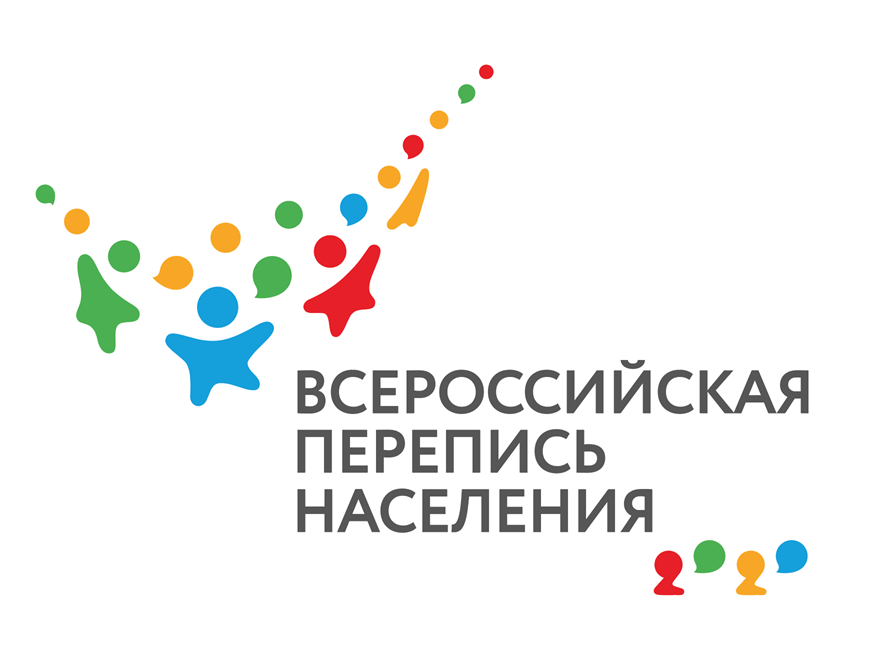 Закончился один из важных этапов подготовительных работ к Всероссийской переписи населения 2020 года – регистраторский обход. Хотелось бы отметить качественную работу всех регистраторов. К работе были привлечены люди разных сфер деятельности: студенты, безработные, работающие на предприятиях и в организациях района, пенсионеры и муниципальные служащие. Регистраторы к поставленной задаче подошли ответственно, сроки регистраторского обхода были соблюдены. Так же одним из важных мероприятий при подготовки к переписи является инвентаризация адресного хозяйства.Провели инвентаризацию адресного хозяйства и согласно представленной информации не выявили недостатков, т.е. наличие аншлагов и номерных знаков присутствует в полном объеме, такие муниципальные образования: Бузыкановское, Мирнинское, Нижне-Заимское, Шелаевское, Черчетское, Венгерское, Шелеховское. После инвентаризации адресного хозяйства выявлено частичное отсутствие аншлагов и номерных знаков в следующих МО: г. Бирюсинск – 15 %, Ново-Бирюсинское – 15 %, Квитокское – от 11 до 25 %, Шиткинское – от 80 до 100 %, Березовское – от 25 до 100 %, Бирюсинское – 10 %, Николаевское – 75-100 %, Половино-Черемховское – 20 %, Разгонское – 10 %, Старо-Акульшетское – 15-80 % и Тимирязевское – 20-100 %. Т.е. в некоторых населенных пунктах данных МО выявлены незначительные недостатки, а по каким-то необходимо разместить аншлаги и номерные знаки полностью. Проигнорировали на сегодняшний день представление информации по инвентаризации адресного хозяйства (срок представления согласно запросу был до 01 июля 2019 г.) следующие МО: Зареченское, Полинчетское, Тамтачетское.Еще одна работа при подготовке ВПН-2020 завершена – это составление планов-схем всех населенных пунктов муниципальных образований. Исполнение данной работы необходимо для внесения в интерактивные карты планов-схем, по которым в дальнейшем будут работать переписчики на планшетах. До сих пор не представило план-схемы Зареченское МО.Хотелось бы отметить муниципальные образования, которые к составлению планов-схем населенных пунктов своих территорий отнеслись очень добросовестно: Черчетское, Квитокское, Шелаевское, Джогинское, Бузыкановское, Половино-Черемховское, Николаевское, Тамтачетское. И особую благодарность выражаем специалисту Старо-Акульшетского МО Бушковой Альвине Ивановне за качественную работу. Теперь мы имеем достоверный план м-ов «Северный» и «Солнечный».В подготовительный период каждой переписи проводится проверка правильности заполнения и ведения похозяйственных книг. По итогам уже проведенных проверок п/х книг можно сказать следующее:- без замечаний ни одно МО не обошлось: неправильно - закрыты лицевые счета, оформлено выбытие членов домохозяйств, прописаны родственные связи, отсутствуют росписи глав домохозяйств.После нескольких проверок и внесения исправлений специалистами МО Акт «без замечаний» составлен следующим МО: Бирюсинское городское поселение, Юртинское, Бирюсинское, Бузыкановское, Джогинское, Квитокское, Нижне-Заимское, Николаевское, Ново-Бирюсинское, Половино-Черемховское, Разгонское, Рождественское, Старо-Акульшетское, Тамтачетское, Тимирязевское, Шелаевское. На сегодняшнюю дату вносят исправления в п/х книги МО: Березовское, Венгерское, Зареченское, Борисовское, Мирнинское, Полинчетское, Соляновское, Тальское, Шелеховское, Шиткинское и Тайшетское городское поселение.На данный момент изменения в автоматизированную систему ВПН-2020 внесены и началась работа по подготовке интерактивных карт. Руководитель подразделениягосударственной статистики в Тайшетском районе                                                                                        Тамара Бирнбаум	